Messy Forest Church activitiesDecember 20 20201. Reindeer decorationsYou will need: wooden pegs, googly eyes, ribbon, glueMethod: create a reindeer decoration with the materials provided and hang on your tree!2. Shepherds Christmas StockingsYou will need:  a small Christmas stocking; stickers; pens Method:Decorate your stocking with the materials provided3. Mini Christmas forestYou will need: 4 small pieces of wood – flat and round, if possible; a screwdriver to make small holes; a selection of small green branches; glue; fake snow spray. 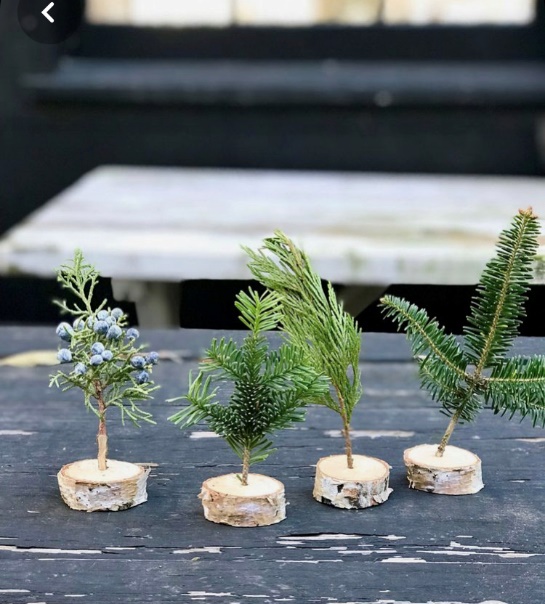 Method: Forage for the base piece of wood and the tiny branches;With the help of an adult, make a hole with a screwdriver.Stick the branches in the holes, using glue to secure if necessary.Spray with fake snow!Prayers: Red ribbon prayersYou will need: lengths of red ribbonMethod:Invite each family group to tie a red ribbon prayer to the yew tree, offering our prayers to God in open prayer.Conclude by gathering our prayers and offering them to God and in saying the Lord’s prayer